TUGAS AKHIRSISTEM PEMBELIAN DAN PENJUALAN BERBASIS WEBDI TOKO RIZKY PRAMBANAN KLATEN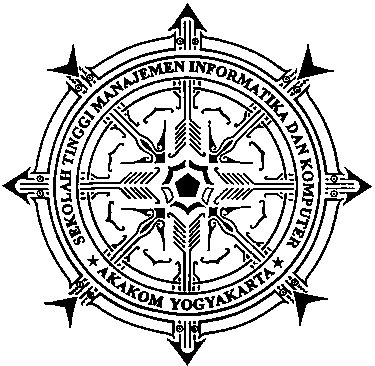 Disusun Oleh :Nana PandiawanNo.Mhs	:	073110037Jurusan	:	Manajemen Informatika Jenjang	:	Diploma Tiga (D3)SEKOLAH TINGGI MANAJEMEN INFORMATIKA DAN KOMPUTERAKAKOM2011 